2020湖北高考理科数学预测卷及答案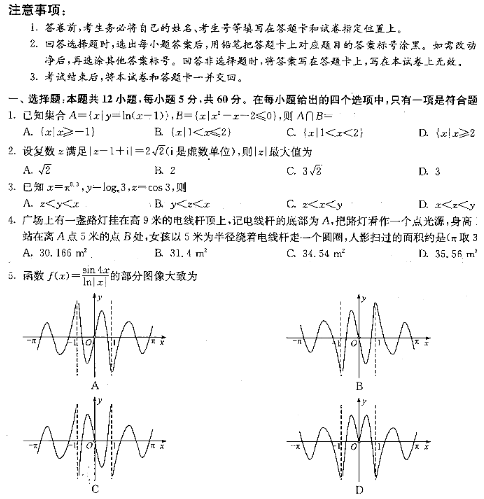 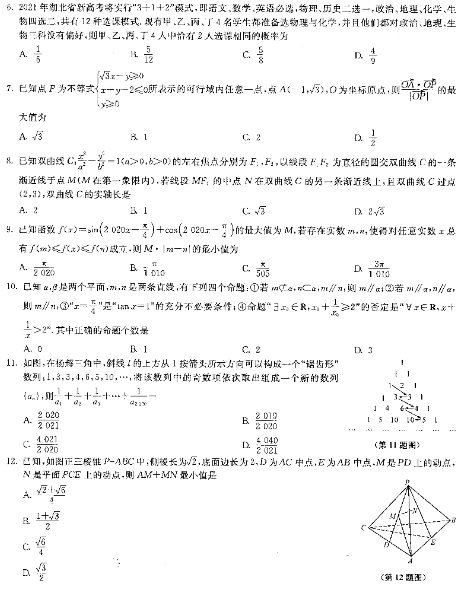 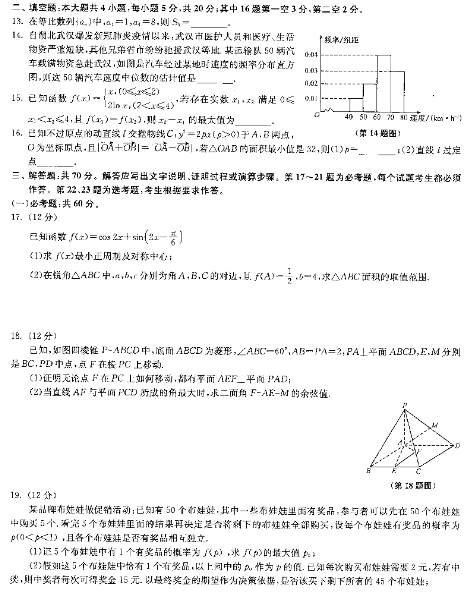 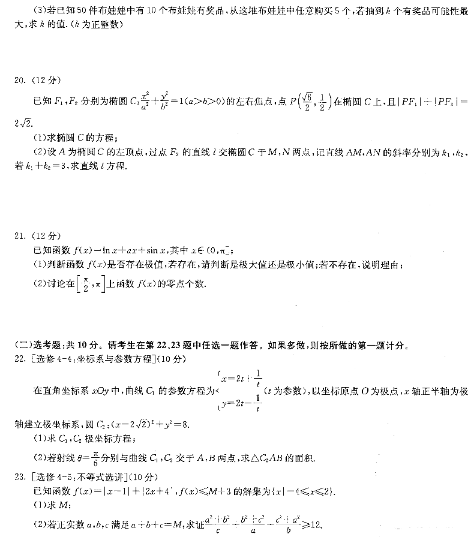 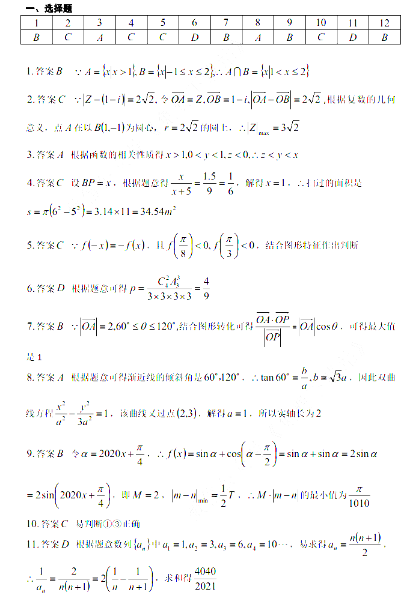 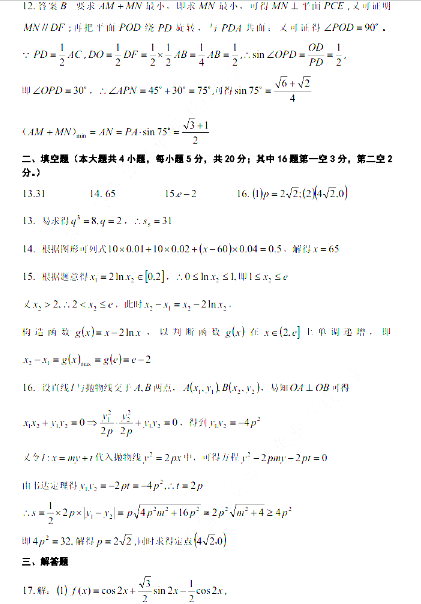 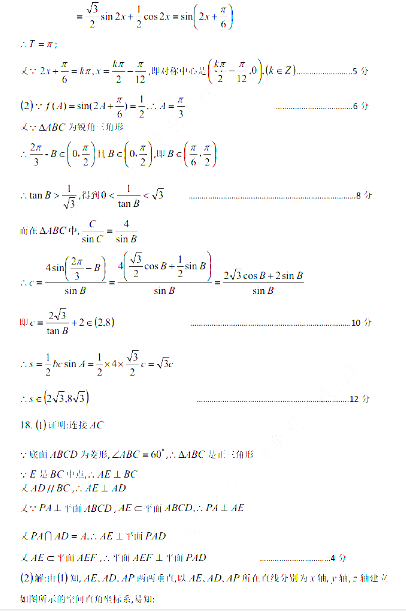 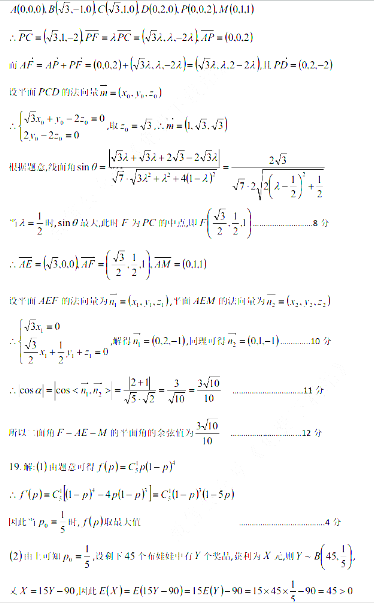 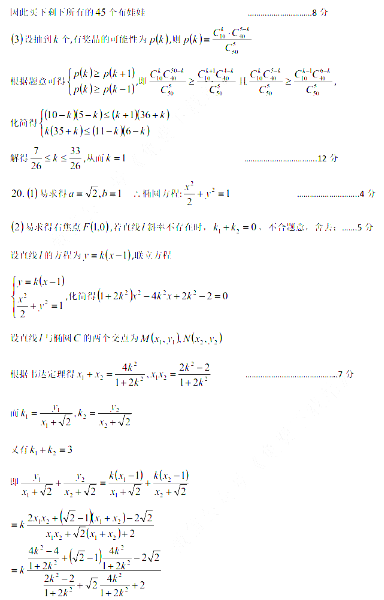 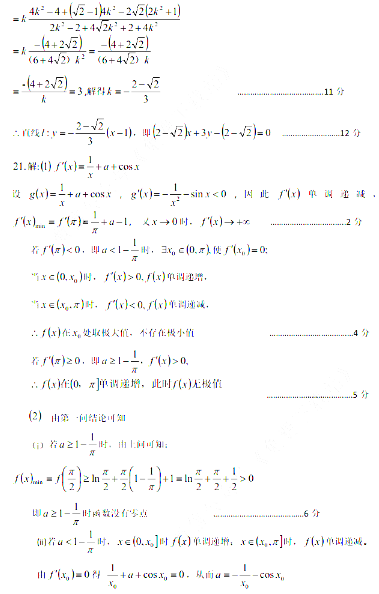 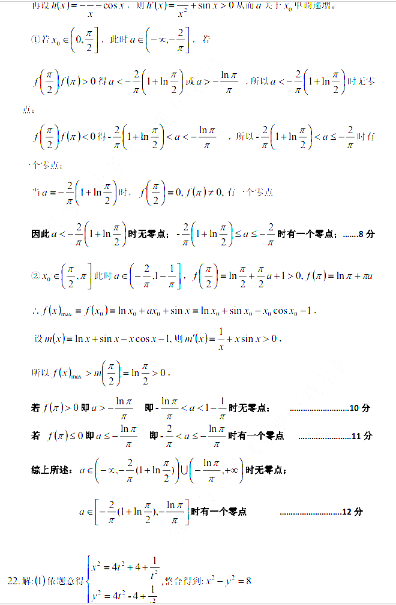 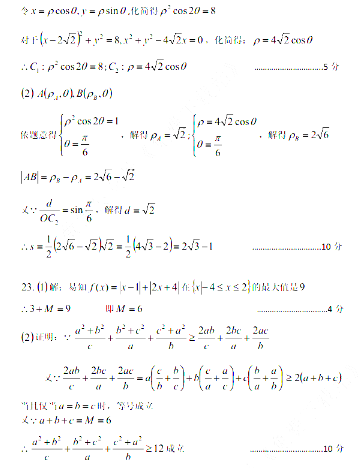 